DOCFS EMPLOYMENT OPPORTUNITY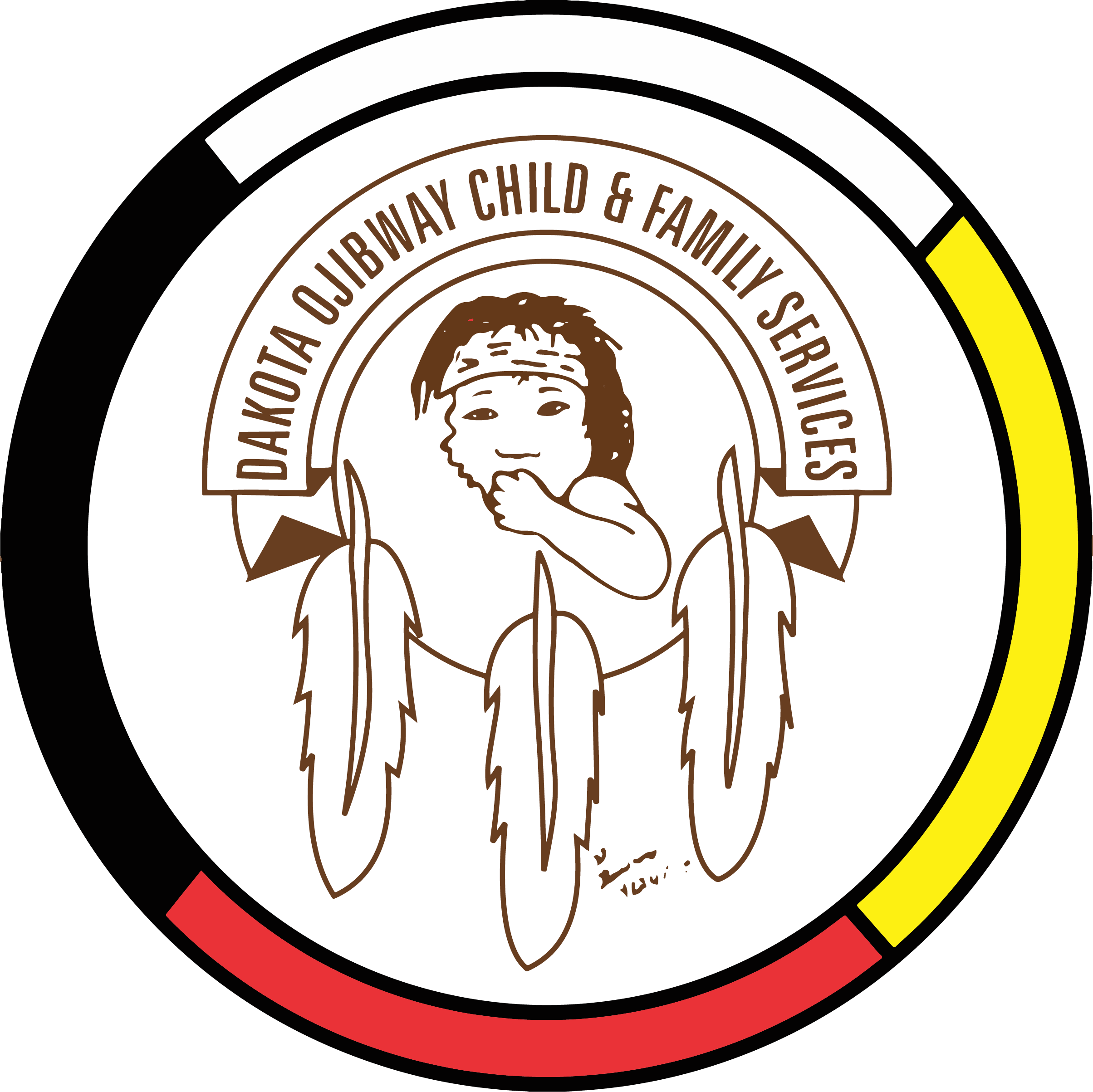 FAMILY SUPPORT WORKERLong Plain & Swan Lake Community OfficeDakota Ojibway Child & Family Services requires a Family Support Worker for the Long Plain & Swan Lake Community Offices.  The family support worker will provide assistance / support to families in need through training in home-making and child care, and monitoring family progress. Transportation to visits, supervises visits, participates in recreational/cultural activities for the children in care. The family support worker is responsible to the SupervisorApplicants must meet the following criteria:Knowledge and/or experience in Child and Family ServicesExcellent communication and interpersonal skills are requiredMust have computer skills, with the ability to provide reportsValid driver’s license, access to a vehicle and willing to travelGood time management and organizational skillsExcellent work record/historyDemonstrated knowledge and respect for the Dakota and Ojibway culture and traditional philosophyAbility to speak Dakota and/or Ojibway a definite assetSalary commensurate with education and experience.  All applicants must submit with their application a current Criminal Record Check (with Vulnerable Section Query), Prior Contact Check and Child Abuse Registry Check.  Interested parties should apply in writing including three written references to:		Dakota Ojibway Child & Family Services Inc.		Forest Hills Administration Office		Swan Lake First Nation		Box 310 Carberry, MB   R0K 0H0		Attention:  Human Resource Coordinator		Phone: 204-834-2323	Fax: 204-834-2306		Email: hr@docfs.orgAPPLICATION DEADLINE: August 13, 2020 (4:30 PM)We thank all who apply, however, only those selected for an interview will be contacted. Preference will be given to Indigenous people and applicants are asked to self-declare in their resume or cover letter. 